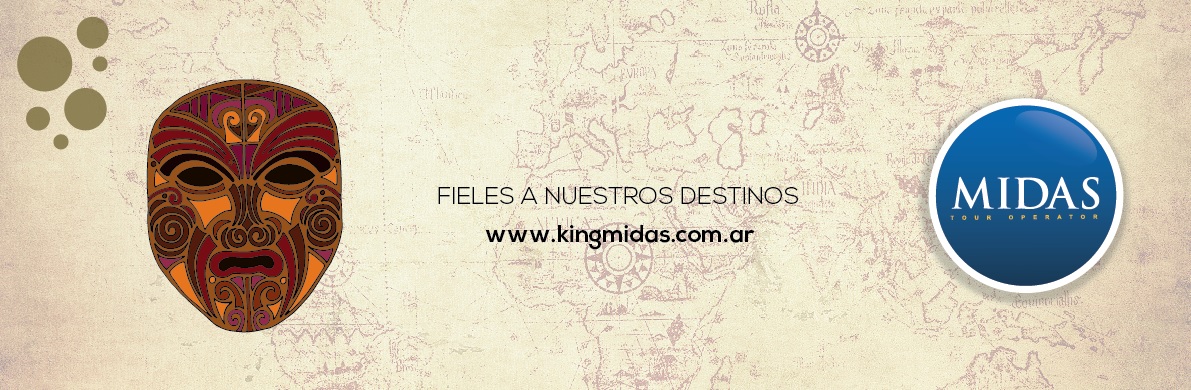 SYDNEY EXPRESS
(economy)DÍA 01. SYDNEY: Llegada a Sydney, recepción y traslado al hotel. Resto del día libre. Alojamiento.
Nota: consultar suplemento por traslado nocturno (20.00Hs – 08.00Hs.).

DÍA 02. SYDNEY: Desayuno. Día libre para recorrer la ciudad. Por la tarde podrán disfrutar de un momento agradable en el Portside - Sydney Opera House. Allí serán agasajados con una café o té, a su elección, además de una deliciosa porción de torta. El espacio ofrece los secretos mejor guardados de la Ópera de Sydney, donde podrán deleitarse con la increíble vista. Alojamiento.	

DÍA 03. SYDNEY: Desayuno. Día libre para disfrutar y recorrer la ciudad. Recomendamos realizar tour opcional a las Blue Mountains, con almuerzo y comentario en español a través de auriculares. Punto de encuentro Streetside detrás del acuario de Sydney, Darling Harbour. Salida temprano a las Montañas Azules. En ruta a través de Homebush  verá las instalaciones olímpicas y los pintorescos pueblos de Leura y Katoomba. Excursión de día completo para disfrutar del paisaje natural con cascadas, un aire sub-tropical que ofrece esta zona, sobre todo la formación rocosa de las Tres Hermanas. Almuerzo incluido a bordo. Tendrán la oportunidad de ver la vida silvestre de Australia, como canguros, koalas y wombats en Featherdale Wildlife Park. Alojamiento.

DÍA 04. SYDNEY: Desayuno. Traslado al aeropuerto de Sydney para tomar vuelos de salida. Fin de nuestros servicios.	
El programa incluye: 
-03 noches de alojamiento, con desayuno.
-Traslado de llegada con asistencia de habla hispana, traslado de salida en inglés.
-01 copa de vino o champagne en Portside – Sydney Opera House.


El programa no incluye: 
-Impuesto PAIS.
-Aéreos internacionales.
-Cualquier otro servicio que no se especifique como incluido.


Hotel del tour:
SYDNEY: Cambridge Hotel / Travelodge Hotel Sydney 3* Sup.
*Hotel previsto o similar.


TARIFA PP BASE DBL: 627 Usd.-SPL SGL: 405 Usd.-(No incluye: IVA 3% aprox. / 20 Usd Gastos. Rva / Gastos admin. 1.2%)----------------------------------------------Validez: 01 abr – 30 sep, 2019.


TARIFA PP BASE DBL: 715 Usd.-SPL SGL: 490 Usd.-(No incluye: IVA 3% aprox. / 20 Usd Gastos. Rva / Gastos admin. 1.2%)----------------------------------------------Validez: 01 oct – 29 dic, 2019 // 02 ene – 28 feb, 2020 // 09 mar – 31 mar, 2020.


OPCIONAL TOUR BLUE MOUNTAINS CON ALMUERZO, PP (mínimo 02 pax): 286 Usd-.


Cotización en base a: 1 AUD$ = 0.75 Usd-.
Las tarifas pueden sufrir variaciones según fluctuación entre el Dólar Australiano y el Dólar Norteamericano.Tarifas sujetas a reconfirmación y disponibilidad al momento de la rsva. Las mismas pueden variar sin previo aviso.Tarifas no validas para Navidad, Año Nuevo y festividades especiales 